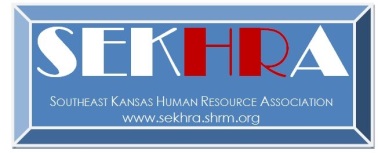 2021 SEKHRA Membership Information and Dues Form$40.00 January – December (full year) $20.00 June – December (1/2 year)Checks made payable to: “Southeast Kansas Human Resource Association” or “SEKHRA”Mail to:  Heather Spaur, SEKHRA Treasurer911 East Centennial, Pittsburg, KS 66762Please complete all requested information.SEKHRA MEMBERSHIP INFORMATIONSEKHRA MEMBERSHIP INFORMATIONSEKHRA MEMBERSHIP INFORMATIONSEKHRA MEMBERSHIP INFORMATIONSEKHRA MEMBERSHIP INFORMATIONSEKHRA MEMBERSHIP INFORMATIONSEKHRA MEMBERSHIP INFORMATIONSEKHRA MEMBERSHIP INFORMATION(This area reserved for Treasurer)Form Rec’d Date:Form Rec’d Date:Check#: Check#: Check#: Payment Rec’d Date:Payment Rec’d Date:(This area reserved for Treasurer)Check  or CashCheck  or CashCheck Date:Check Date:Check Date:Payment Deposited:Payment Deposited:Chapter NumberChapter NumberChapter Number05530553055305530553Chapter Name/SHRM RegionChapter Name/SHRM RegionChapter Name/SHRM RegionSEKHRA/Southwest CentralSEKHRA/Southwest CentralSEKHRA/Southwest CentralSEKHRA/Southwest CentralSEKHRA/Southwest CentralMember First NameMember First NameMember First NameMember Middle NameMember Middle NameMember Middle NameMember Last NameMember Last NameMember Last NameJob TitleJob TitleJob TitleMember CertificationsMember CertificationsMember CertificationsCompany NameCompany NameCompany NameSHRM Member ID#, if applicableSHRM Member ID#, if applicableSHRM Member ID#, if applicableExpiration DateExpiration DateExpiration DatePrimary Address 1Primary Address 1Primary Address 1Primary Address 2Primary Address 2Primary Address 2Primary City, State ZipPrimary City, State ZipPrimary City, State ZipPrimary FaxPrimary FaxPrimary FaxPrimary E-Mail AddressPrimary E-Mail AddressPrimary E-Mail AddressPrimary Phone #Primary Phone #Primary Phone #Secondary Address 1Secondary Address 1Secondary Address 1Secondary Address 2Secondary Address 2Secondary Address 2Secondary City, State ZipSecondary City, State ZipSecondary City, State ZipSecondary E-mail Address, if applicableSecondary E-mail Address, if applicableSecondary E-mail Address, if applicableSecondary Phone#, if applicableSecondary Phone#, if applicableSecondary Phone#, if applicableNew/Renewal DateNew/Renewal DateChapter Member Expiration DateChapter Member Expiration DateChapter Member Expiration DateChapter Member Expiration Date12/31/2021Are you a new member to SEKHRA?   Are you a new member to SEKHRA?   Are you a new member to SEKHRA?   (Highlight/Circle one)              Yes             No               (Highlight/Circle one)              Yes             No               (Highlight/Circle one)              Yes             No               (Highlight/Circle one)              Yes             No               (Highlight/Circle one)              Yes             No               SOCIETY FOR HUMAN RESOURCE MANAGEMENT (SHRM) MEMBERSHIP SOCIETY FOR HUMAN RESOURCE MANAGEMENT (SHRM) MEMBERSHIP SOCIETY FOR HUMAN RESOURCE MANAGEMENT (SHRM) MEMBERSHIP SOCIETY FOR HUMAN RESOURCE MANAGEMENT (SHRM) MEMBERSHIP SOCIETY FOR HUMAN RESOURCE MANAGEMENT (SHRM) MEMBERSHIP SOCIETY FOR HUMAN RESOURCE MANAGEMENT (SHRM) MEMBERSHIP SOCIETY FOR HUMAN RESOURCE MANAGEMENT (SHRM) MEMBERSHIP SOCIETY FOR HUMAN RESOURCE MANAGEMENT (SHRM) MEMBERSHIP Are you SHRM Certified? (Highlight/Circle one)Are you SHRM Certified? (Highlight/Circle one)Are you SHRM Certified? (Highlight/Circle one)Are you SHRM Certified? (Highlight/Circle one)Are you SHRM Certified? (Highlight/Circle one)          Yes                  No          Yes                  No          Yes                  NoAre you HRCI Certified? (Highlight/Circle one)Are you HRCI Certified? (Highlight/Circle one)Are you HRCI Certified? (Highlight/Circle one)Are you HRCI Certified? (Highlight/Circle one)Are you HRCI Certified? (Highlight/Circle one)          Yes                  No          Yes                  No          Yes                  NoHRCI  Certification Expiration Date, if applicableHRCI  Certification Expiration Date, if applicableHRCI  Certification Expiration Date, if applicableHRCI  Certification Expiration Date, if applicableHRCI  Certification Expiration Date, if applicable